Our next Featherweight Club meeting is this comingTuesday, March 28 at 1:45-5:45 PM.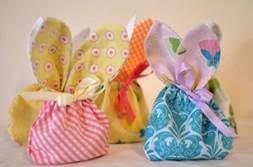 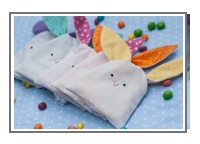 Thanks, Solly, for taking the lead on this month’s project.  Patterns and instructions will be provided for making 2 different styles of Easter Bunny treat bags. Both projects seem easy to construct and require a minimum amount of fabric.  They are both great scrap busters!Bunny 1 requires four 5” squares of fabric- 2 for the exterior and 2 for the lining.Bunny 2 requires four pieces of fabric roughly 5” x 8”- 2 for the exterior and 2 for the lining. Other supplies that you may wish to have on hand are:Embroidery floss (I have plenty to share)Ribbon (1/4” or 3/8”)Pom poms for the bunny tailsCutting supplies (mat, scissors, rotary cutter)Pins or clipsRulersSome of you may not wish to work on these Easter projects.  Please bring along another sewing project and join us for the camaraderie!Thanks,Marguerite